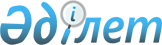 "Қазақстан Республикасы Қаржы министрлігінің Қазынашылық комитеті туралы ережені бекіту туралы" Қазақстан Республикасы Қаржы министрінің міндетін атқарушының 2019 жылғы 22 тамыздағы № 911 бұйрығының күшiн жою туралыҚазақстан Республикасы Премьер-Министрінің Бірінші орынбасары - Қазақстан Республикасы Қаржы министрінің 2020 жылғы 22 қаңтардағы № 53 бұйрығы
      "Құқықтық актілер туралы" Қазақстан Республикасының 2016 жылғы 6 сәуірдегі Заңының 65-бабына сәйкес БҰЙЫРАМЫН:
      1. "Қазақстан Республикасы Қаржы министрлігінің Қазынашылық комитеті туралы ережені бекіту туралы" Қазақстан Республикасы Қаржы министрінің міндетін атқарушының 2019 жылғы 22 тамыздағы № 911 бұйрығының (Қазақстан Республикасы нормативтік құқықтық актілерінің эталондық бақылау банкінде 2019 жылғы 28 тамызда жарияланған) күші жойылсын.
      2. Қазақстан Республикасы Қаржы министрлігінің Қазынашылық комитеті заңнамада белгіленген тәртіппен:
      1) осы бұйрықтың көшірмесін мемлекеттік және орыс тілдерінде Қазақстан Республикасының нормативтік құқықтық актілерін эталондық бақылау банкіне орналастыру және ресми жариялау үшін Қазақстан Республикасы Әділет министрлігінің "Қазақстан Республикасының Заңнама және құқықтық ақпарат институты" шаруашылық жүргізу құқығындағы республикалық мемлекеттік кәсіпорнына жіберілуін;
      2) осы бұйрықтың Қазақстан Республикасы Қаржы министрлігінің интернет-ресурсында орналастырылуын қамтамасыз етсін. 
      3. Осы бұйрық қол қойылған күнінен бастап қолданысқа енгізіледі.
					© 2012. Қазақстан Республикасы Әділет министрлігінің «Қазақстан Республикасының Заңнама және құқықтық ақпарат институты» ШЖҚ РМК
				
      Қазақстан Республикасы
Премьер-Министрінің
бірінші орынбасары –
Қазақстан Республикасының 
Қаржы министрі 

Ә. Смайылов
